.intro 16 comptessection 1 : rock back, dorothy step,  out hold,  cross holdsection 2 : rock side, triple cross, step side, hold, together, step side, touchsection 3 :  step ¼ turn R, step back ½ turn R, triple ½ turn R, rock foward , sailor ¼ turn Lsection 4 : step cross, hold, step cross, hold,  step ¼ turn L, step ¼ turn LTAG ici mur 9 (8 comptes face à 6:00)final : croiser PD devant PG, dérouler ½ tour à Gaucherecommencez avec le souriredadouchoregraphe@outlook.frwww.david-lecaillon.comStupid Love Lady (fr)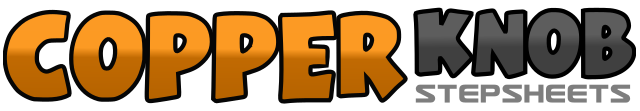 .......Count:32Wall:2Level:Novice.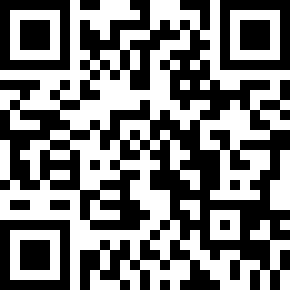 Choreographer:David LECAILLON (FR) - Février 2020David LECAILLON (FR) - Février 2020David LECAILLON (FR) - Février 2020David LECAILLON (FR) - Février 2020David LECAILLON (FR) - Février 2020.Music:Stupid Love - Lady GagaStupid Love - Lady GagaStupid Love - Lady GagaStupid Love - Lady GagaStupid Love - Lady Gaga........1-2poser PD derrière, revenir en appui sur PG3-4&poser PD devant , croiser PG derrière PD, poser PD devant5-6poser PG à gauche en écartant les pieds, pause&7-8ramener PD vers le PG , croiser PG devant PD , pause1-2poser PD à Droite, revenir en appui sur PG    ( option style body roll)3&4croiser PD devant PG, poser PG à Gauche, croiser PD devant PG5-6poser PG à Gauche, pause&7-8ramener PD vers PG, poser PG à Gauche, toucher PD à cote PG  (option style body roll)1-2faire ¼ de tour à Droite poser PD devant, faire ½ tour à Droite poser PG derrière  9:003&4faire ½ tour à Droite poser PD devant , ramener PG vers PD, poser PD devant   3:005-6poser PG devant, revenir en appui sur PD7&8faire ¼ de tour à Gauche croiser PG derrière PD, ramener PD vers PG , poser PG devant 12:001-2croiser PD devant PG, pause3-4croiser PG devant PD, pause5-6poser PD devant, faire ¼  de tour à Gauche  (option style body roll)  9:007-8poser PD devant, faire ¼ de tour à Gauche   ( option style body roll)  6:001-2poser PD devant , faire ¼ de tour à Gauche ( option style body roll)3-4poser PD devant, faire ¼ de tour à Gauche ( option style body roll)5-6-7-8croiser PD devant PG , dérouler ½ tour à Gauche